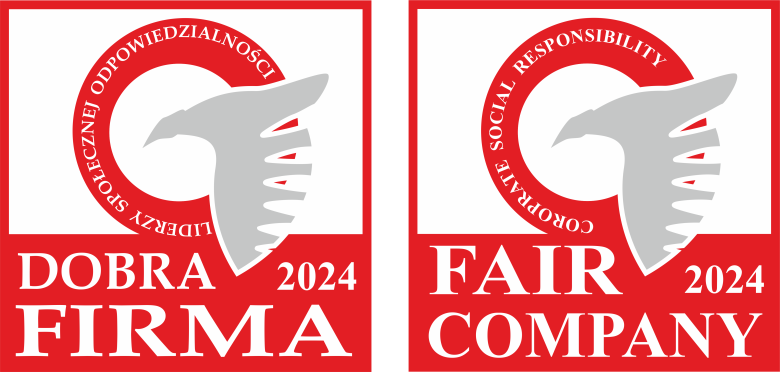 FORMULARZ  ZGŁOSZENIOWYCZĘŚĆ ADane podmiotu zgłaszającego:CZĘŚĆ BCZĘŚĆ C1. Zorganizowane programy odpowiedzialności społecznej realizowane przez podmiot (proszę o wyszczególnienie wraz z podkreśleniem roli firmy)...................................................................................................................................................................................................................................................................................................................................................................................................................................................................................................................................................................................................................................................................................................................................................................................................................................................................................................................................................................................................................................................................................................................................................................................................................................................................................................................................................................................................................................................................................................................................................................................................................................................................................................................................................................................................................................................................................................................................2. Zaangażowanie społeczne 2.1 Czy podmiot prowadzi działania na cele społeczne w postaci:- Wspólnych projektów z organizacjami pozarządowymiTak						           Nie- Wsparcia finansowego i rzeczowegoTak						           Nie- Udostępnienia usług, sprzętu, lokaliTak						           NieInne (jakie?)............................................................................................................................................................................................................................................................................................................................................................................................................................................................................................................................................................................................2.2 Łączna wielkość nakładów na cele społeczne w skali roku (w przybliżeniu): - przekazy pieniężne:................................................................................................................- przekazy rzeczowe:.................................................................................................................3. Odpowiedzialność wobec pracowników3.1 Czy podmiot zapewnia pracownikom (odpowiednie zaznaczyć) :Terminowe wypłacanie wynagrodzeńPremiowanie dobrych wyników w pracyDodatkowy program ochrony zdrowia lub emerytalnyPrzejrzyste kryteria awansu wewnętrznegoKursy i szkolenia dokształcająceDostęp do informacji o zmianach w strategii rozwoju firmyPonadstandardowe świadczenia socjalneInne (jakie?)..............................................................................................................................................................................................................................................................................................3.3. Co charakteryzuje (wyróżnia) politykę firmy w podejściu do pracowników:...........................................................................................................................................................................................................................................................................................................................................................................................................................................................................................................................................................................................................................................................................................................................................4. Ochrona środowiska4.1 Czy w firmie są wdrożone (właściwe zaznaczyć):Polityka racjonalnego gospodarowania wodą i energią w ramach przedsiębiorstwaKorzystanie z odnawialnych źródeł energiiProgram minimalizowania możliwych negatywnych dla środowiska skutków działalności firmyGospodarka odpadami Inne (jakie?)...........................................................................................................................................................................................................................................................................................................................................................................................................................................................................................................................................................................................................................................................................................................................................4.2. Czy podmiot uwzględnia w swoich działaniach wymogi ochrony środowiska i w jaki sposób to się przejawia? (działania na rzecz minimalizowania negatywnych skutków oddziaływania zakładu na środowisko)...........................................................................................................................................................................................................................................................................................................................................................................................................................................................................................................................................................................................................................................................................................................................................5. Posiadane Certyfikaty, wdrożone Systemy Zarządzania............................................................................................................................................................................................................................................................................................................................................................................................................................................................................................................................................................................................6. Nagrody i wyróżnienia (prosimy o wyszczególnienie tych, związanych z zaangażowaniem społecznym, dbałością 
o pracowników, ochroną środowiska)...........................................................................................................................................................................................................................................................................................................................................................................................................................................................................................................................................................................................................................................................................................................................................CZĘŚĆ DOświadczenie i Deklaracja zgody na uczestnictwo w ProgramieOświadczam, że podane przeze mnie informacje w niniejszym formularzu zgłoszeniowym są zgodne z prawdą. Równocześnie wyrażam zgodę na uczestnictwo reprezentowanego przeze mnie podmiotu: ...................................................................................................................................................................................................................                                                                                                     w Programie Liderzy Odpowiedzialności Społecznej „Dobra Firma 2024”. MIEJSCOWOŚĆ			DATA				PODPIS I PIECZĘĆ2.  Lista załączników (certyfikaty, dyplomy i inne dokumenty związane z działaniami CSR)1. Nazwa podmiotu 2. Adres siedziby     Ulica    Miasto    Województwo    Telefon  3. Numer NIP4. Regon5. Nazwa rejestru(sądowy, działalności gospodarczej)6. Numer wpisu7. Rodzaj prowadzonej działalności8. Liczba pracowników9. Dane osoby do kontaktu z biurem organizatora Programu9. Dane osoby do kontaktu z biurem organizatora ProgramuImięNazwiskoStanowiskoTelefon Adres poczty elektronicznejOPIS PODMIOTU 
(opis wg następującego schematu:  branża, rodzaj i zakres wiodącej działalności, pozycja rynkowa, krótka charakterystyka działań organizacji w zakresie społecznej odpowiedzialności) – maks. do 1 tys. znaków